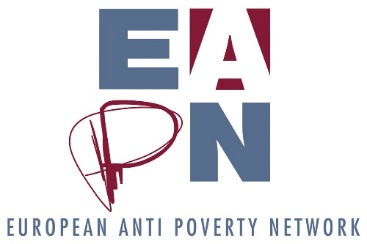 Agenda - EAPN General Assembly 2017Venue:  DublinInterpretation : En/Fr/Sp Date: 21 October (09.00 – 13.00)TimeSessionBackground docs09 00WelcomeRatify delegates and any changes to Ex Co (vote)Nominate proxies09 10Reports from 2016Approval of minutes of 2016 General Assembly (vote)Presentation and adoption of EAPN activity report 2016 (vote)National Networks Annual Reports 2016Presentation and adoption of financial reports 2016, including Final global budget  Final EASI budget 2016 Balance Sheet 31 Dec 2016 Auditor’s report 2016Discharge of membersAppointment of auditorsDoc 02Doc 03Doc 04Doc 05a Doc 05bDoc 05cDoc 0610 00The Framework Partnership AgreementPresentation of 4-year work programme 2018 work programme (vote)Doc 07Doc 0810 30Irish Minister for Employment and Social Protection, Regina DohertyIntro from EAPN IrelandResponse from EAPN President11 00Coffee breakCoffee break11 302018 budgetPresentation, discussion and vote on ‘draft global budget 2018’ and ‘draft EASI Budget 2018’  Doc 09Doc 1011 45Presentation of resolutions not related to the Work Programme - EAPN NetherlandsDoc 1112 15Presentation of draft Final Declaration Doc 12 13 00Close and lunchClose and lunch